§5413.  Exemption from taxationAs proper revenue-producing municipal facilities are essential for the health and safety of the inhabitants of the municipalities, and as the exercise of the powers conferred to effect these purposes constitutes the performance of essential governmental functions, and as municipal facilities acquired or constructed under this chapter constitute public property and are used for municipal purposes, no municipality may be required to pay any taxes or assessments upon any parking facility or system, water or sewer system, community broadband system or telecommunications system revenue-producing municipal facility, or any part of such a system, whether located within or outside the corporate limits of the municipality, or upon the income from those facilities.  Any bonds issued under this chapter, and their transfer and the income from the bonds, including any profit made on the sale of the bonds, are free from taxation within the State, except that nothing in this section exempts any lessee or person in possession of a parking facility or part of a parking facility or the property so leased or possessed from taxes or assessments payable under Title 36, section 551.  [PL 2019, c. 108, §6 (AMD).]SECTION HISTORYPL 1987, c. 737, §§A2,C106 (NEW). PL 1989, c. 6 (AMD). PL 1989, c. 9, §2 (AMD). PL 1989, c. 104, §§C8,10 (AMD). PL 2019, c. 108, §6 (AMD). The State of Maine claims a copyright in its codified statutes. If you intend to republish this material, we require that you include the following disclaimer in your publication:All copyrights and other rights to statutory text are reserved by the State of Maine. The text included in this publication reflects changes made through the First Regular and First Special Session of the 131st Maine Legislature and is current through November 1. 2023
                    . The text is subject to change without notice. It is a version that has not been officially certified by the Secretary of State. Refer to the Maine Revised Statutes Annotated and supplements for certified text.
                The Office of the Revisor of Statutes also requests that you send us one copy of any statutory publication you may produce. Our goal is not to restrict publishing activity, but to keep track of who is publishing what, to identify any needless duplication and to preserve the State's copyright rights.PLEASE NOTE: The Revisor's Office cannot perform research for or provide legal advice or interpretation of Maine law to the public. If you need legal assistance, please contact a qualified attorney.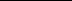 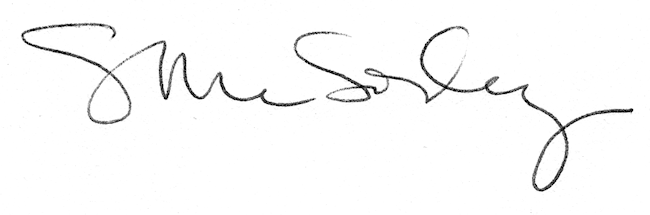 